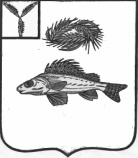 АДМИНИСТРАЦИЯЕРШОВСКОГО  МУНИЦИПАЛЬНОГО  РАЙОНАСАРАТОВСКОЙ ОБЛАСТИПОСТАНОВЛЕНИЕот     01.12.2016г                           № 808                                         г. Ершов	В соответствии с Федеральным законом "О стратегическом планировании в Российской Федерации", в целях исполнения Закона Саратовской области "О стратегическом планировании в Саратовской области", администрация Ершовского муниципального района Саратовской области ПОСТАНОВЛЯЕТ:1. Утвердить План мероприятий по реализации Стратегии социально – экономического развития Ершовского муниципального района до 2030 года, утвержденного решением районного Собрания депутатов Ершовского муниципального района от 04 августа 2016 года № 42-249 (далее - план) согласно приложению к настоящему постановлению. 2. Всем структурным подразделениям администрации Ершовского муниципального района обеспечить выполнение плана.3.Сектору по информационным технологиям и программного обеспечения администрации Ершовского  муниципального района поместить настоящее постановление на официальном сайте  администрации Ершовского  муниципального района Саратовской области в сети «Интернет».4. Контроль за исполнением  настоящего постановления  оставляю за собой.             Глава администрации                                                         С.А. ЗубрицкаяПриложение к постановлению администрации ЕМР от   01.12. 2016г  № 808План мероприятий по реализации «Стратегии социально-экономического развития  Ершовского муниципального района  до 2030 года» Об утверждении  Плана мероприятий по реализации Стратегии социально-экономического развития  Ершовского муниципального района до 2030 года № п/пНаименование мероприятий, обеспечивающих приоритетные направление развития района План  мероприятий по реализации СтратегииСрок исполненияОтветственный исполнитель12345Общие положенияОбщие положенияОбщие положенияОбщие положенияОбщие положения1Общая процедура  по реализацииСтратегии социально-экономического развития  Ершовского муниципального района до 2030 годаОбеспечить реализацию муниципальных  программ.Организовать реализацию планов  мероприятий «Дорожных карт».2017-2030Структурные подразделения администрации Ершовского муниципального района1Общая процедура  по реализацииСтратегии социально-экономического развития  Ершовского муниципального района до 2030 годаОбеспечить информационное сопровождение реализации Стратегии социально-экономического развития  Ершовского муниципального района до 2030 года.Организовать популяризацию документов стратегического планирования Ершовского муниципального района до 2030 года.2017-2030Отдел  по управлению муниципальным имуществом, земельным ресурсам и экономической политики администрации Ершовского муниципального районаРедакция газеты «Степной край»2.  Повышение уровня и качества жизни населения2.  Повышение уровня и качества жизни населения2.  Повышение уровня и качества жизни населения2.  Повышение уровня и качества жизни населения2.  Повышение уровня и качества жизни населения1Реализация демографических тенденцийПроведение мероприятий по увеличению общей продолжительности жизни населения, увеличения уровня рождаемости.2017 - 2030Заместитель главы администрации  Ершовского муниципального района по социальным вопросам2Содействие ГУ центра занятости населения г. Ершова.Обеспечить привлечение активной категории населения к возможности реализовать свои способности и удовлетворить свои потребности на  основе активного включения в экономическую деятельность района.2017 - 2030Заместитель главы администрации  Ершовского муниципального района по социальным вопросам3.  Создание условий для повышения доступности и качества  здравоохранения3.  Создание условий для повышения доступности и качества  здравоохранения3.  Создание условий для повышения доступности и качества  здравоохранения3.  Создание условий для повышения доступности и качества  здравоохранения3.  Создание условий для повышения доступности и качества  здравоохранения1Реализация комплексных межведомственных планов в сфере здравоохраненияОбеспечить реализацию комплексного плана мероприятий по профилактике гриппа на территории Ершовского муниципального района.Обеспечить реализацию комплексного плана мероприятий по профилактике клещевых инфекции на территории Ершовского муниципального района.Разработать комплексный план мероприятий по профилактике острых  кишечных  инфекций и сальмонеллеза на территории Ершовского муниципального района.Разработать комплексный план по предупреждению распространения на территории Ершовского муниципального района, вызываемого вирусом иммунодефицита человека (ВИЧ - инфекции).2017 - 2030Заместитель главы администрации  Ершовского муниципального района по социальным вопросам2Содействие ГУЗ СО «Ершовская РБ» в информационно-разъяснительной работе среди населения по профилактике заболеванийПроводить информирование населения Ершовского муниципального района через средства массовой информации, о возможности распространения социально значимых заболеваний и заболеваний, представляющих опасность для окружающих.Участвовать в санитарно-гигиеническом просвещении населения и пропаганде донорства крови и (или) ее компонентов, участие в реализации на территории Ершовского муниципального района мероприятий, направленных на профилактику заболеваний и формированию здорового образа жизни.2017 - 2030Заместитель главы администрации  Ершовского муниципального района по социальным вопросам4.  Создание условий для повышения доступности и качества  образования4.  Создание условий для повышения доступности и качества  образования4.  Создание условий для повышения доступности и качества  образования4.  Создание условий для повышения доступности и качества  образования4.  Создание условий для повышения доступности и качества  образования1Реализация муниципальной программы системы образования Ершовского муниципального районаОбеспечить исполнение  плана мероприятий в  муниципальной программе   в области образования  на 2017-2020 годы.2017-2030Управление образования  администрации  Ершовского муниципального района2Реализация автоматизированной информационной системы дошкольного образования АИС «Комплектование ДОУ» Оказание  услуг  в  электронном   виде. 2017-2030Управление образования  администрации  Ершовского муниципального района       3Реализация мероприятий в общеобразовательных организациях, расположенных в сельской местности, условий для занятий физической культурой и спортом Создание условий для укрепления здоровья обучающихся, увеличение доли обучающихся, занимающихся физической культурой и спортом во внеурочное время;Проведение капитального ремонта спортивных залов;Приобретение оборудования, спортивного инвентаря.2017-2030Управление образования  администрации  Ершовского муниципального района4Завершение строительства 2 корпуса МОУ «СОШ №1 г. Ершова Саратовской области»Обеспечение односменного режима обучения в 1-11 классах общеобразовательных организаций (обучение всех обучающихся городских школ в 1 смену).  Управление образования  администрации  Ершовского муниципального района5Реализация мероприятий по предупреждению терроризма.Обеспечить укрепление материально-технической базы муниципальных образовательных организаций, направленных на антитеррористические мероприятия. 2017-2030Управление образования  администрации  Ершовского муниципального района5.  Сохранение и развитие культурного потенциала5.  Сохранение и развитие культурного потенциала5.  Сохранение и развитие культурного потенциала5.  Сохранение и развитие культурного потенциала5.  Сохранение и развитие культурного потенциала1Реализация муниципальной программы учреждений культуры Обеспечить исполнение  плана мероприятий в  муниципальной программе  в области культуры на 2017-2020 годы.2017-2030Отдел по социальной политики администрации Ершовского муниципального района2Информационное сопровождение деятельности учреждений культуры, конкурсов исполнителей, хоровых и фольклорных фестивалей, фестивалей и смотров, дней национальной культуры, выставок традиционного национального искусства  для населения, детей и подростковРазместить информацию  о мероприятиях культурной направленности на официальном сайте администрации Ершовского муниципального района.Обеспечить внедрение новых информационных технологий в учреждениях культуры, развитие коммуникационных технологий и использования их в интересах популяризации достижений культуры, сохранения и развития культурного наследия.2017-2030Отдел по социальной политики администрации Ершовского муниципального районаСектор по информатизационным технологиям и программного обеспечения администрации Ершовского муниципального района3Обеспечение проведения проектно-изыскательских работ, реконструкции, капитального ремонта и технического переоснащения культурно-досуговых объектовРазработать мероприятия по реконструкции, капитальному ремонту и техническому переоснащению культурно – досуговых объектов.2017-2030Отдел по социальной политики администрации Ершовского муниципального района4Совершенствование нормативно-правового регулирования сферы культурыРазработать стандарты качества предоставления услуг.2017-2030Отдел по социальной политики администрации Ершовского муниципального района5Организация проведения ежегодных мероприятий по повышению квалификации работников культуры (стажировки, семинары, дистанционное обучение)Организовать проведение ежегодных мероприятий по профессиональной подготовки и повышению квалификации работников культуры.Размещать информацию о проводимых мероприятиях на официальном сайте администрации Ершовского муниципального района.2017-2030Отдел по социальной политики администрации Ершовского муниципального района6.  Улучшение развития рынка труда6.  Улучшение развития рынка труда6.  Улучшение развития рынка труда6.  Улучшение развития рынка труда6.  Улучшение развития рынка труда1Реализация муниципальной программы направленной на развитие кадрового потенциала Ершовкого муниципального районаОбеспечить исполнение  плана мероприятий   по развитию местного самоуправления в муниципальной  программе на 2017-2020 годы.2017-2030Отдел кадров, делопроизводства и контроля администрации Ершовского муниципального района 2Реализация мероприятий  муниципальной программы по улучшению условий и охраны труда на рабочих местах в  Ершовском муниципальном районеОбеспечить исполнение  плана мероприятий  по улучшению условий и охраны труда на предприятиях и в организациях Ершовского муниципального района в муниципальной программе    на 2017-2020 годы.2017-2030Специалист по охране труда администрации Ершовского муниципального района7.  Обеспечение социальной защиты населения7.  Обеспечение социальной защиты населения7.  Обеспечение социальной защиты населения7.  Обеспечение социальной защиты населения7.  Обеспечение социальной защиты населения1Реализация муниципальной программы, направленной на социальную защиту населения Ершовского муниципального района.Обеспечить исполнение  плана мероприятий в  муниципальной программе  по социальной поддержке и социальному обслуживанию граждан Ершовского муниципального района    на 2017-2020 годы.Обеспечить исполнение  плана мероприятий в  муниципальной программе  по социальной поддержке граждан Ершовского муниципального района    на 2017-2020 годы.2017-2030Отдел  по управлению муниципальным имуществом, земельным ресурсам и экономической политики администрации Ершовского муниципального района8. Развитие потребительского рынка8. Развитие потребительского рынка8. Развитие потребительского рынка8. Развитие потребительского рынка8. Развитие потребительского рынка1Формирование и ведение торгового реестра Ершовского муниципального районаПродолжить формирование и ведение торгового реестра Ершовского муниципального района.2017-2030Отдел  по управлению муниципальным имуществом, земельным ресурсам и экономической политики администрации Ершовского муниципального района2Разработка мероприятий по развитию потребительского рынкаПроработать мероприятия по развитию сферы  бытового  обслуживания  и общественного питания.2017-2030Отдел  по управлению муниципальным имуществом, земельным ресурсам и экономической политики администрации Ершовского муниципального района9. Создание условий для жилищного строительства, жилищного и коммунального хозяйства9. Создание условий для жилищного строительства, жилищного и коммунального хозяйства9. Создание условий для жилищного строительства, жилищного и коммунального хозяйства9. Создание условий для жилищного строительства, жилищного и коммунального хозяйства9. Создание условий для жилищного строительства, жилищного и коммунального хозяйства1Создание условий для стимулирования жилищного строительства. Реализация муниципальной программы  направленной на обеспечение населения доступным жильем и развитие жилищно-коммунальной инфраструктуры Ершовского муниципального районаУлучшить жилищные условия граждан.Обеспечить предоставление земельных участков  под объекты индивидуального жилищного строительства для льготных категорий граждан.Обеспечить исполнение  плана мероприятий в  муниципальной программе   по обеспечению населения доступным жильем и развитию жилищно-коммунальной инфраструктуры Ершовского муниципального района    на 2017-2020 годы.2017-2030Отдел жилищно-коммунального хозяйства, транспорта и связи администрации  Ершовского муниципального районаОтдел строительства, архитектуры и благоустройства администрации  Ершовского муниципального района2Реализация муниципальной программы направленной на проведение мероприятий в области энергосбережения и повышения энергетической эффективности по Ершовскому муниципальному районуОбеспечить проведения мероприятий в области  энергосбережения и повышения энергетической эффективности по Ершовскому муниципальному району, принятых в  муниципальной программе «Повышение энергоэффективности и энергосбережения в Ершовском муниципальном районе  до 2020 года».2017-2030Отдел жилищно-коммунального хозяйства, транспорта и связи администрации  Ершовского муниципального районаОтдел строительства, архитектуры и благоустройства администрации  Ершовского муниципального района10.  Развитие  физической культуры и спорта среди жителей10.  Развитие  физической культуры и спорта среди жителей10.  Развитие  физической культуры и спорта среди жителей10.  Развитие  физической культуры и спорта среди жителей10.  Развитие  физической культуры и спорта среди жителей1Реализация муниципальной программы, направленной на развитие спорта в Ершовском муниципальном районе.Обеспечить исполнение  плана мероприятий в  муниципальной программе   по развитию футбола и хоккея, детско-юношеского спорта в   Ершовском муниципальном районе  на 2017-2020 годы.2017-2030Отдел по социальной политики администрации Ершовского муниципального района2Проведение массовых спортивных мероприятий (общегородской День здоровья, открытые городские соревнования, спартакиады среди учащихся образовательных учреждений города и др.)Организовать проведение спортивных массовых мероприятий (определить места проведения, обеспечить призами и подарками, информировать потенциальных участников о месте, времени и условиях проведения мероприятия).Проводить спартакиады среди предприятий и  организаций города. Способствовать участию спортсменов города в выездных соревнованиях.2017-2030Отдел по социальной политики администрации Ершовского муниципального района3Организация пропаганды физической культуры и спорта, включающей в себя распространение социальной рекламы, продвижение ценностей физической культуры и здорового образа жизни, освещение соревнований, информационная поддержка на официальном сайте администрации Ершовского муниципального района  в сети «Интернет»Организовать разработку социальной рекламы, пропагандирующей ценности физической культуры и здорового образа жизни.Обеспечить освещение в СМИ соревнований.Организовать информационную поддержку на официальном сайте администрации Ершовского муниципального района в сети «Интернет».2017-2030Отдел по социальной политики администрации Ершовского муниципального районаСектор по информатизационным технологиям и программного обеспечения администрации Ершовского муниципального районаРедакция газеты «Степной край»11. Улучшение экологической обстановки11. Улучшение экологической обстановки11. Улучшение экологической обстановки11. Улучшение экологической обстановки11. Улучшение экологической обстановки1Реализация муниципальной программы, направленной на улучшение экологической обстановки в Ершовском муниципальном районе.Обеспечить исполнение  плана мероприятий в  муниципальной программе  по проведению работ по выявлению и ликвидации несанкционированных свалок на территории    Ершовского муниципального района   на 2017-2020 годы.Отдел строительства, архитектуры и благоустройства администрации  Ершовского муниципального района2Организация мониторинга и контроля за состоянием окружающей средыОрганизовать    мониторинг  и контроль за состоянием окружающей среды.2017-2030Отдел жилищно-коммунального хозяйства, транспорта и связи администрации  Ершовского муниципального района3Реализация мероприятий по повышению уровня экологического образования и воспитания подрастающего поколения и экологической культуры населенияРеализовать мероприятия по повышению уровня экологического образования и воспитания подрастающего поколения и экологической культуры населения.2017-2030Отдел жилищно-коммунального хозяйства, транспорта и связи администрации  Ершовского муниципального района12. Развитие агропромышленного комплекса12. Развитие агропромышленного комплекса12. Развитие агропромышленного комплекса12. Развитие агропромышленного комплекса12. Развитие агропромышленного комплекса1Участие в реализации федеральных и региональных  программах, направленных на развитие агропромышленного комплексаРеализовать мероприятия по строительству бойни.Реализовать мероприятия по строительству, реконструкции объектов мелиорации.2017-2030Отдел по аграрной политике и природопользованию администрации  Ершовского муниципального района2Обеспечение проведения мониторинга разведения животноводства и птицеводстваОпределить перспективы развития животноводства.Определить перспективы развития птицеводства.2017-2030Отдел по аграрной политике и природопользованию администрации  Ершовского муниципального района3Проведение инвентаризации сельскохозяйственных земельПровести инвентаризацию сельскохозяйственных  земель.Сформировать реестр необрабатываемых земель.2017-2030Отдел по аграрной политике и природопользованию администрации  Ершовского муниципального района4Работа с инвесторамиОказать помощь по оформлению земельных участков инвесторам.Организовать работу с инвесторами в тесном контакте по всем вопросам.2017-2030Отдел по аграрной политике и природопользованию администрации  Ершовского муниципального района                                        13. Развитие транспортного комплекса и обеспечение безопасности дорожного движения                                        13. Развитие транспортного комплекса и обеспечение безопасности дорожного движения                                        13. Развитие транспортного комплекса и обеспечение безопасности дорожного движения                                        13. Развитие транспортного комплекса и обеспечение безопасности дорожного движения                                        13. Развитие транспортного комплекса и обеспечение безопасности дорожного движения1Строительство и реконструкция   автомобильных дорог и иных объектов  дорожной инфраструктуры. Реализация муниципальной программы, по  развитию объектов дорожной инфраструктуры в Ершовском муниципальном районеОбеспечить исполнение  плана мероприятий в  муниципальной программе   по развитию объектов дорожной инфраструктуры в   Ершовском муниципальном районе    на 2017-2020 годы.2017-2030Отдел жилищно-коммунального хозяйства, транспорта и связи администрации  Ершовского муниципального районаОтдел строительства, архитектуры и благоустройства администрации  Ершовского муниципального района2Обеспечение безопасности дорожного движения, реализация муниципальных программ в Ершовском муниципальном районе и на территории МО г.ЕршовОбеспечить исполнение  плана мероприятий в  муниципальной программе   по обеспечению безопасности дорожного движения в подпрограмму «Повышение безопасности дорожного движения на территории муниципального образования г. Ершов» и в муниципальную программу «АПК «Безопасный город» на территории Ершовского муниципального района на 2017-2020 годы. 2017-2030Отдел жилищно-коммунального хозяйства, транспорта и связи администрации  Ершовского муниципального районаОтдел строительства, архитектуры и благоустройства3Сохранение и дальнейшее развитие транспортной инфраструктуры в городе ЕршовОбеспечить функционирование системы видеонаблюдения по направлению безопасности дорожного движения.2017-2030Отдел жилищно-коммунального хозяйства, транспорта и связиОтдел строительства, архитектуры и благоустройства администрации  Ершовского муниципального района14.  Развитие связи и телекоммуникации14.  Развитие связи и телекоммуникации14.  Развитие связи и телекоммуникации14.  Развитие связи и телекоммуникации14.  Развитие связи и телекоммуникации1Реализация роста объема услуг доступа	к информации с использованием сети ИнтернетОбеспечить рост объема услуг доступа	к информации с использованием сети Интернет.2017-2030Сектор по информатизационным технологиям и программного обеспечения администрации  Ершовского муниципального района2Реализация доступа к информации с использованием сети ИнтернетОрганизовать  доступ к информации с использованием сети Интернет.2017-2030Сектор по информатизационным технологиям и программного обеспечения администрации  Ершовского муниципального района3Повышение количества пользователей сети ИнтернетОбеспечить повышение количества пользователей сети Интернет.2017-2030Сектор по информатизационным технологиям и программного обеспечения администрации  Ершовского муниципального района15. Мероприятия по поддержке предпринимательской деятельности15. Мероприятия по поддержке предпринимательской деятельности15. Мероприятия по поддержке предпринимательской деятельности15. Мероприятия по поддержке предпринимательской деятельности15. Мероприятия по поддержке предпринимательской деятельности1Реализация муниципальной программы «Развитие и поддержка малого и среднего предпринимательства, в Ершовском муниципальном районе на 2017-2020 годы»Обеспечить исполнение  плана мероприятий в  муниципальной программе  по малому и среднему предпринимательству на 2017-2020 годы.Обеспечить информационное сопровождение деятельности субъектов малого и среднего предпринимательства.Оказать  информационную, консультационную, образовательную поддержку субъектам малого и среднего предпринимательства, осуществляющим деятельность на территории Ершовского муниципального района.2017-2030Отдел  по управлению муниципальным имуществом, земельным ресурсам и экономической политики администрации Ершовского муниципального районаРедакция газеты «Степной край»Сектор по информатизационным технологиям и программного обеспечения администрации  Ершовского муниципального района2Создание условий для обучения молодежи основам предпринимательства на основе тренингов, мастер-классов, деловых игр, презентаций и прочих методов интерактивного обученияОрганизовать поддержку участия молодежи Ершовского муниципального района в региональных образовательных форумах предпринимателей, деловых играх, мастер-классах.Размещать информационные сообщения о проведении мероприятий в газете «Степной край», на официальном сайте администрации Ершовского мниципального района в информационно-телекоммуникационной сети «Интернет».2017-2030Отдел  по управлению муниципальным имуществом, земельным ресурсам и экономической политики администрации Ершовского муниципального районаРедакция газеты «Степной край»Сектор по информатизационным технологиям и программного обеспечения администрации  Ершовского муниципального района3Поддержка участия местных товаропроизводителей в выставочно-ярмарочной деятельности в городе СаратовеОрганизовать мероприятия по проведению в городе Саратов ярмарок и в городе Ершове.Информировать население о проведении ярмарочных мероприятий через средства массовой информации.Привлекать местных товаропроизводителей к участию в выставочно-ярмарочной деятельности на территории других муниципальных образований.2017-2030Отдел  по управлению муниципальным имуществом, земельным ресурсам и экономической политики администрации Ершовского муниципального районаРедакция газеты «Степной край»4Актуализация информации о перечне муниципального имущества для поддержки субъектов малого и среднего предпринимательстваРазместить актуальную информацию о  перечне муниципального имущества для поддержки субъектов малого и среднего предпринимательства в СМИ и на официальном сайте администрации Ершовского муниципального района.Предоставить субъектам малого и среднего предпринимательства муниципальную преференцию на муниципальное имущество.2017-2030Отдел  по управлению муниципальным имуществом, земельным ресурсам и экономической политики администрации Ершовского муниципального районаРедакция газеты «Степной край»Сектор по информатизационным технологиям и программного обеспечения администрации  Ершовского муниципального района16. Развитие информационного общества и формирование электронного правительства16. Развитие информационного общества и формирование электронного правительства16. Развитие информационного общества и формирование электронного правительства16. Развитие информационного общества и формирование электронного правительства16. Развитие информационного общества и формирование электронного правительства1Реализация муниципальной программы «Информационное общество Ершовского муниципального района на 2017-2020 годы»Обеспечить исполнение  плана мероприятий в  муниципальной программе  по развитию информационного общества на 2017-2020 годы.2017-2030Сектор по информатизационным технологиям и программного обеспечения администрации  Ершовского муниципального района2Реализация формирования электронного правительства Обеспечить формирование электронного правительства, обеспечивающего системный подход предполагающий комплексность, конкурсность, делегирование функций, взаимодействие и координацию деятельности всех субъектов, заинтересованных в развитии информационного общества в Ершовском муниципальном районе.2017-2030Сектор по информатизационным технологиям и программного обеспечения администрации  Ершовского муниципального района3Формирование условий для развития информационного общества в Ершовском муниципальном районеОбеспечить  возможность получения навыков владения информационными технологиями населения Ершовского муниципального района и повышение уровня компьюторной грамотности.Обеспечить полное раскрытие информации о деятельности органов Ершовского муниципального района через сеть Интернет.Обеспечить переход всех органов исполнительной власти Ершовского муниципального района на использование единой системы электронного документооборота в своей деятельности, интеграция ведомственных информационных систем и баз данных через единую систему электронного межведомственного взаимодействия.2017-2030Сектор по информатизационным технологиям и программного обеспечения администрации  Ершовского муниципального района                                                   17.  Расширение сферы применения программно-целевых методов планирования, механизма государственного                                                                         и муниципального задания на оказание услуг                                                   17.  Расширение сферы применения программно-целевых методов планирования, механизма государственного                                                                         и муниципального задания на оказание услуг                                                   17.  Расширение сферы применения программно-целевых методов планирования, механизма государственного                                                                         и муниципального задания на оказание услуг                                                   17.  Расширение сферы применения программно-целевых методов планирования, механизма государственного                                                                         и муниципального задания на оказание услуг                                                   17.  Расширение сферы применения программно-целевых методов планирования, механизма государственного                                                                         и муниципального задания на оказание услуг1Реализация бюджетных расходов на достижение конечных социально-экономических результатов, их концентрацию на решении ключевых задач государственной политики, проведении структурных реформ, исходя из четкого определения приоритетов и целей использования бюджетных средств.Обеспечить реализацию  стратегических целей: проведение реструктуризации и оптимизации расходных обязательств, дальнейшее развитие и распространение программно-целевых методов планирования, формирование «программного бюджета», направленного на адресное решение социальных проблем, повышение качества  муниципальных услуг на улучшение условий жизни человека;внедрение конкурсных принципов распределения бюджетных ресурсов, в том числе с привлечением негосударственных организаций к оказанию услуг, финансируемых из  районного бюджета и бюджетов муниципальных поселений Ершовского муниципального района;повышение отдачи от использования муниципальных расходов, в том числе за счет формирования рациональной сети муниципальных учреждений, совершенствования перечня и улучшения качества оказываемых ими услуг.2017-2030Отдел  по управлению муниципальным имуществом, земельным ресурсам и экономической политики администрации Ершовского муниципального районаФинансовое управление администрации  Ершовского муниципального района18. Формирование благоприятного инвестиционного климата18. Формирование благоприятного инвестиционного климата18. Формирование благоприятного инвестиционного климата18. Формирование благоприятного инвестиционного климата18. Формирование благоприятного инвестиционного климата1Разработка (актуализация) инвестиционного паспорта Ершовского муниципального района на начало нового годаАктуализировать инвестиционный паспорт Ершовского муниципального района и разместить на сайте администрации Ершовского муниципального района в  сети «Интернет».2017-2030Отдел  по управлению муниципальным имуществом, земельным ресурсам и экономической политики администрации Ершовского муниципального районаСектор по информатизационным технологиям и программного обеспечения администрации  Ершовского муниципального района2Разработка (актуализация) реестра инвестиционных проектов на начало нового годаАктуализировать реестр инвестиционных проектов Ершовского муниципального района и разместить на официальном сайте администрации Ершовского муниципального района  сети «Интернет»;Оказывать информационную, консультационную, методическую помощь и финансовую поддержку в реализации проектов.2017-2030Отдел  по управлению муниципальным имуществом, земельным ресурсам и экономической политики администрации Ершовского муниципального районаСектор по информатизационным технологиям и программного обеспечения администрации  Ершовского муниципального района3Разработка (актуализация) реестра инвестиционных площадок на начало нового годаАктуализировать кадастр инвестиционных площадок и разместить на официальном сайте администрации Ершовского муниципального района в  сети «Интернет».2017-2030Отдел  по управлению муниципальным имуществом, земельным ресурсам и экономической политики администрации Ершовского муниципального районаСектор по информатизационным технологиям и программного обеспечения администрации  Ершовского муниципального района4Формирование положительного инвестиционного климата на территории города Ершов в целях повышения динамики целевых показателей инвестиционной деятельностиОбеспечить  благоприятный инвестиционный климат в Ершовском муниципальном районе.2017-2030Отдел  по управлению муниципальным имуществом, земельным ресурсам и экономической политики администрации Ершовского муниципального района19. Развитие взаимоотношений с органами местного самоуправления, совершенствование межбюджетных отношений19. Развитие взаимоотношений с органами местного самоуправления, совершенствование межбюджетных отношений19. Развитие взаимоотношений с органами местного самоуправления, совершенствование межбюджетных отношений19. Развитие взаимоотношений с органами местного самоуправления, совершенствование межбюджетных отношений19. Развитие взаимоотношений с органами местного самоуправления, совершенствование межбюджетных отношений1Реализация  взаимоотношений с органами местного самоуправления, совершенствование межбюджетных отношенийОбеспечить  предоставление и повышение требований к порядку определения объемов дотации на выравнивание уровня бюджетной обеспеченности муниципальных образований для решения вопросов местного значенияий, входящих в состав Ершовского муниципального района;обеспечить проведение оптимизации расходов по сокращению и содержанию органов местного самоуправления муниципальных образований, входящих в состав Ершовского муниципального района, учитывая практику передачи исполнения части полномочий по вопросам местного значения на районный уровень;соблюдать принцип сбалансированности бюджетов муниципальных образований, установленного ст.33 Бюджетного кодекса на основе тщательной оценки их эффективности и при наличии ресурсов для их гарантированного исполнения в пределах принятых бюджетных ограничений.2017-2030Отдел  по управлению муниципальным имуществом, земельным ресурсам и экономической политики администрации Ершовского муниципального районаФинансовое управление администрации  Ершовского муниципального района